                                                                                 ΑΝΑΡΤΗΤΕΑ ΣΤΟ ΔΙΑΔΙΚΤΥΟ                                                                         ΑΔΑ : 63ΚΦΩ1Ρ-ΜΘΙΕΛΛΗΝΙΚΗ ΔΗΜΟΚΡΑΤΙΑ                                       Ρόδος,   19/08/2021ΝΟΜΟΣ ΔΩΔ/ΣΟΥ                                   ΔΗΜΟΣ ΡΟΔΟΥ                                                         Αριθμ. Πρωτ :  2/41574Δ/ΝΣΗ ΟΙΚΟΝΟΜΙΚΩΝ                       ΤΜΗΜΑ ΠΡΟΜΗΘΕΙΩΝ                                             ΠΡΟΣ: ΠΙΝΑΚΑ ΑΠΟΔΕΚΤΩΝ                                                      Τηλ:2241035445                                                  Θέμα: ΠΕΡΙΛΗΨΗ ΔΗΜΟΣΙΟΥ ΗΛΕΚΤΡΟΝΙΚΟΥ ΑΝΟΙΚΤΟΥ ΔΙΕΘΝΟΥΣ ΔΙΑΓΩΝΙΣΜΟΥ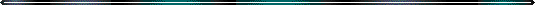 Ο Δήμαρχος Ρόδου και  με την απόφαση 2096/2020 του Δημάρχου για την εκχώρηση των αρμοδιοτήτων ο Αντιδήμαρχος Οικονομικών  διακηρύσσει τη διενέργεια δημόσιου ηλεκτρονικού ανοικτού διεθνούς διαγωνισμού με σφραγισμένες προσφορές και με κριτήριο της πλέον συμφέρουσα από οικονομική άποψη προσφορά, βάσει τιμής ανά ομάδα για την «ΠΡΟΜΗΘΕΙΑ ανταλλακτικών μεταφορικών μέσων και μηχανημάτων έργου του Δήμου Ρόδου 2021-2022» προϋπολογισμού δαπάνης (699.999,69 €) συμπεριλαμβανομένου του ΦΠΑ 24%.Για τη συμμετοχή στο διαγωνισμό υποβάλλεται μαζί με την προσφορά και τα υπόλοιπα δικαιολογητικά, εγγύηση συμμετοχής των Έντεκα χιλιάδων  διακοσίων  εννέα  ευρώ και τριάντα δύο λεπτών (11.209,32 €) που αντιστοιχεί στο 2% του ενδεικτικού προϋπολογισμού της παρούσης  χωρίς το Φ.Π.Α.. Η λήξη της ισχύος της εγγυητικής επιστολής πρέπει να είναι τουλάχιστον έως 4 μήνες μετά την καταλυτική ημερομηνία των προσφορών .Σε περίπτωση προσφοράς για μία   εκ των ομάδων η εγγυητική θα αφορά το 2% του ενδεικτικού προϋπολογισμού για την προσφερόμενη ομάδα η οποίο θα αναφέρεται στην εγγυητική και στο φάκελο δικαιολογητικών θα προσκομισθεί υπεύθυνη δήλωση που θα αναφέρει αναλυτικά την ομάδα για τα οποία δίδεται προσφορά   Χρόνος διάρκειας υλοποίησης της προμήθειας ορίζεται το χρονικό από την ανάρτηση του συμβασης  στο Κ.Η.Μ.ΔΗ.Σ. έως 31/12/2022.Προβλέπεται παράταση έξι μηνών με τη σύμφωνη γνώμη και των δύο πλευρών, εφόσον δεν υπάρχει υπέρβαση ποσοτήτων και αξιών της Σύμβασης.Ο διαγωνισμός θα πραγματοποιηθεί με χρήση της πλατφόρμας του Εθνικού Συστήματος Ηλεκτρονικών Δημοσίων Συμβάσεων (ΕΣΗΔΗΣ) μέσω της διαδικτυακής πύλης www.promitheus.gov.gr του συστήματος Ο χρόνος υποβολής της προσφοράς και οποιαδήποτε ηλεκτρονική επικοινωνία μέσω του συστήματος βεβαιώνεται αυτόματα από το σύστημα με υπηρεσίες χρονοσήμανσης σύμφωνα με τα οριζόμενα στην παρ.3 του άρθρου 6 του Ν.4155/13 και το άρθρο 6 της ΥΑ Π1-2390/2013 «Τεχνικές λεπτομέρειες και διαδικασίες λειτουργίας του Εθνικού Συστήματος Ηλεκτρονικών Δημοσίων Συμβάσεων (Ε.Σ.Η.ΔΗ.Σ.)         Τα σχετικά αιτήματα υποβάλλονται ηλεκτρονικά μόνο στο δικτυακό τόπο του διαγωνισμού μέσω της Διαδικτυακής πύλης www.promitheus.gov.gr, του Ε.Σ.Η.Δ.Η.Σ. Αιτήματα παροχής συμπληρωματικών πληροφοριών -διευκρινίσεων υποβάλλονται μόνο από εγγεγραμμένους στο σύστημα οικονομικούς φορείς ,δηλαδή διαθέτουν σχετικά διαπιστευτήρια που τους έχουν χορηγηθεί (όνομα χρήστη και κωδικό πρόσβασης) ύστερα από αίτηση τους. Τα αιτήματα συνοδεύονται υποχρεωτικά από επισυναπτόμενο ηλεκτρονικό αρχείο σε μορφή αρχείου .pdf, με το κείμενο των ερωτημάτων , το οποίο υποχρεωτικά πρέπει να είναι ψηφιακά υπογεγραμμένο   Πληροφορίες για το διαγωνισμό παρέχονται κατά τις εργάσιμες ημέρες μέχρι και την προηγούμενη ημέρα του διαγωνισμού στα γραφεία του  τμήματος προμηθειών  Διεύθυνσης Καποδιστρίου 3-5,  Τ.Κ. 85100    στα γραφεία του  τμήματος προμηθειών   στον  κ. Κανάκα Εμμανουήλ ή στη κ. Βασίλα Ειρήνη τηλ.  22410-35445, 22410-77728.    Τα έξοδα δημοσίευσης  βαρύνουν τον ανάδοχο, ο οποίος υπόκεινται και σε όλες τις νόμιμες κρατήσεις.Η περίληψη να αναρτηθεί στον πίνακα ανακοινώσεων του Δήμου μας από σήμερα έως και τη Τετάρτη  15/09/2021.                                Ο ΑΝΤΙΔΗΜΑΡΧΟΣ ΟΙΚΟΝΟΜΙΚΩΝ						             ΚΩΝΣΤΑΝΤΙΝΟΣ Σ. ΤΑΡΑΣΛΙΑΣΠΙΝΑΚΑΣ ΑΠΟΔΕΚΤΩΝΑντιδήμαρχος Οικονομικών Διεύθυνση Οικονομικών Δήμου ΡόδουΤμήμα ΠρομηθειώνΛογιστήριο (Τμήμα Εξόδων)Επιμελητήριο ΔωδεκανήσουΔ/νση Διοικητικών Υπηρεσιών ( για ανάρτηση στο πίνακα ανακοινώσεων)Γραφείο Υποστήριξης Ιστοσελίδας του Δήμου  Ρόδου (για ανάρτηση στην επίσημη Ιστοσελίδα του Δήμου).ΚΑΝΑΚΑΣ ΕΜΜΑΝΟΥΗΛ ΠΡΟΕΔΡΟΣ ΕΠΙΤΡΟΠΗΣ ΑΞΙΟΛΟΓΗΣΗΣΒΑΣΙΛΑ ΕΙΡΗΝΗ  ΜΕΛΟΣ  ΕΠΙΤΡΟΠΗΣ ΑΞΙΟΛΟΓΗΣΗΣΚΑΚΑΚΗ ΥΠΑΚΟΗ  ΜΕΛΟΣ  ΕΠΙΤΡΟΠΗΣ ΑΞΙΟΛΟΓΗΣΗΣΔΙΑΔΙΚΤΥΑΚΟΣ ΤΟΠΟΣ ΥΠΟΒΟΛΗΣ ΠΡΟΣΦΟΡΑΣΗΜΕΡΟΜΗΝΙΑ ΑΝΑΡΤΗΣΗΣ ΤΗΣ ΔΙΑΚΗΡΥΞΗΣ ΣΤΗ ΔΙΑΔΙΚΤΥΑΚΗ ΠΥΛΗ ΤΟΥ ΕΣΗΔΗΣΗΜΕΡΟΜΗΝΙΑ ΚΑΙ ΩΡΑ ΕΝΑΡΞΗΣ ΥΠΟΒΟΛΗΣ ΠΡΟΣΦΟΡΩΝΚΑΤΑΛΗΚΤΙΚΗ ΗΜΕΡΟΜΗΝΙΑ ΚΑΙ ΩΡΑ ΥΠΟΒΟΛΗΣ ΠΡΟΣΦΟΡΩΝΑριθμός CPVΔιαδικτυακή πύλη www.Promitheus.aov.ar του Ε.Σ.Η.ΔΗ.Σ.18/08/202118/08/2021 15:0015/09/2021 15:00343300000-9